El cuentoMetemos en un saquito piedras con dibujos sobre un tema.Sacar una piedra e inventar una escena de la historia.Seguir sacando piedras hasta que las terminemos  ¡Imagina en grande!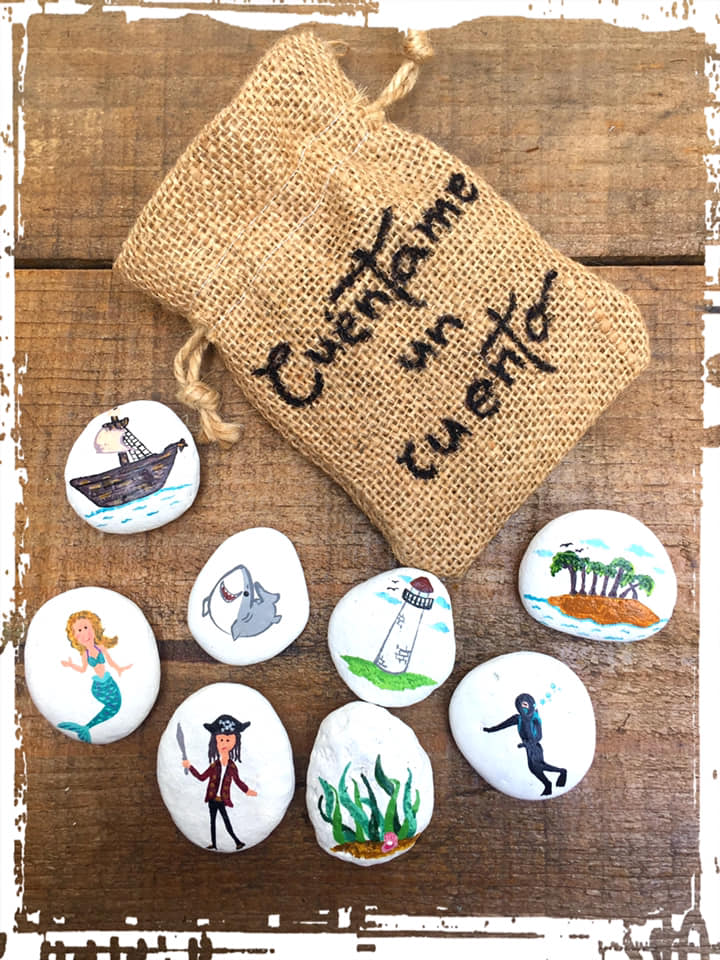 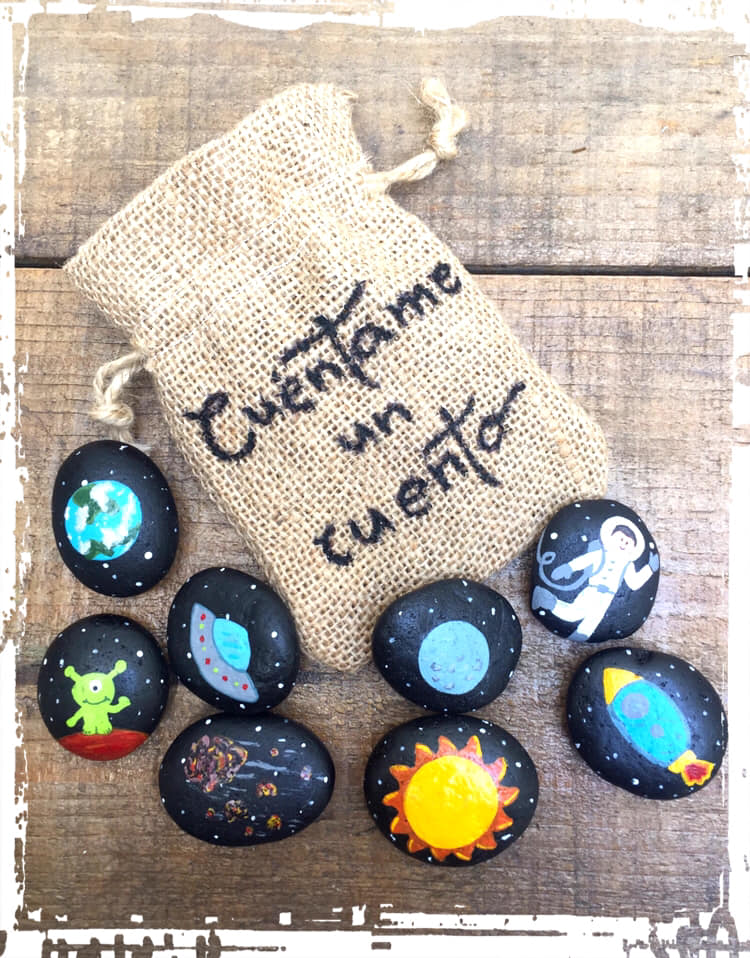 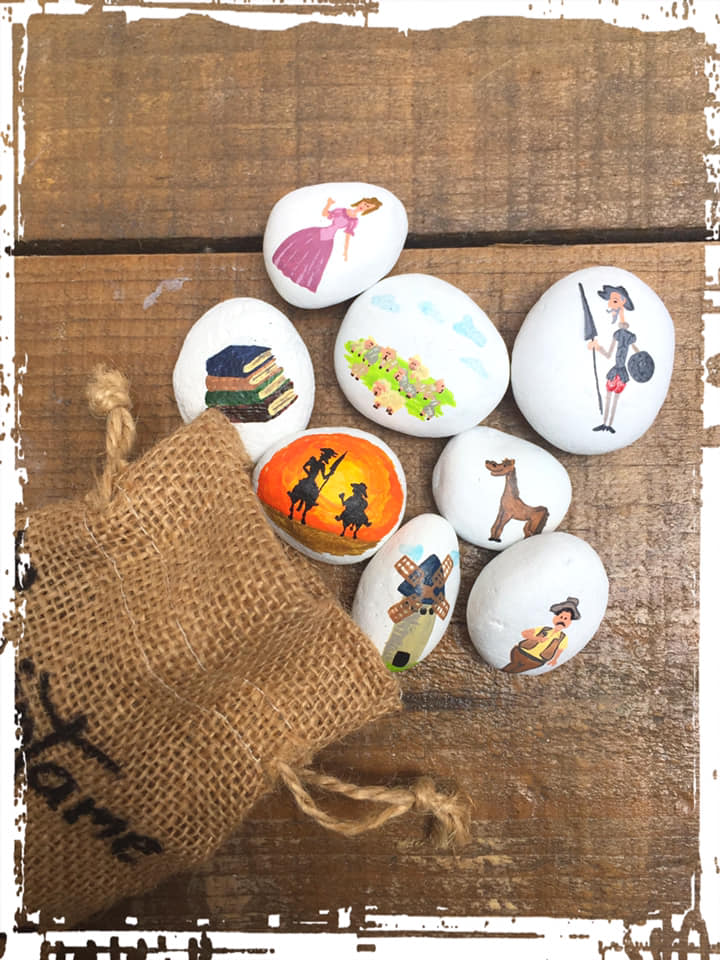 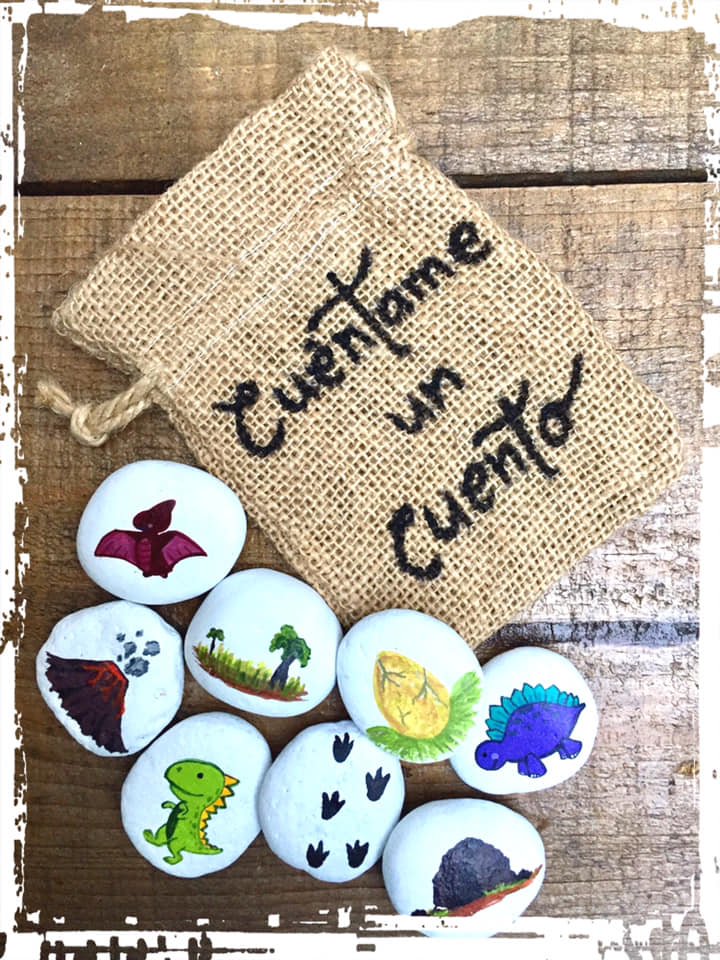 POESÍAElegimos un poema y cada niño/a lo escribe y realiza las ilustraciones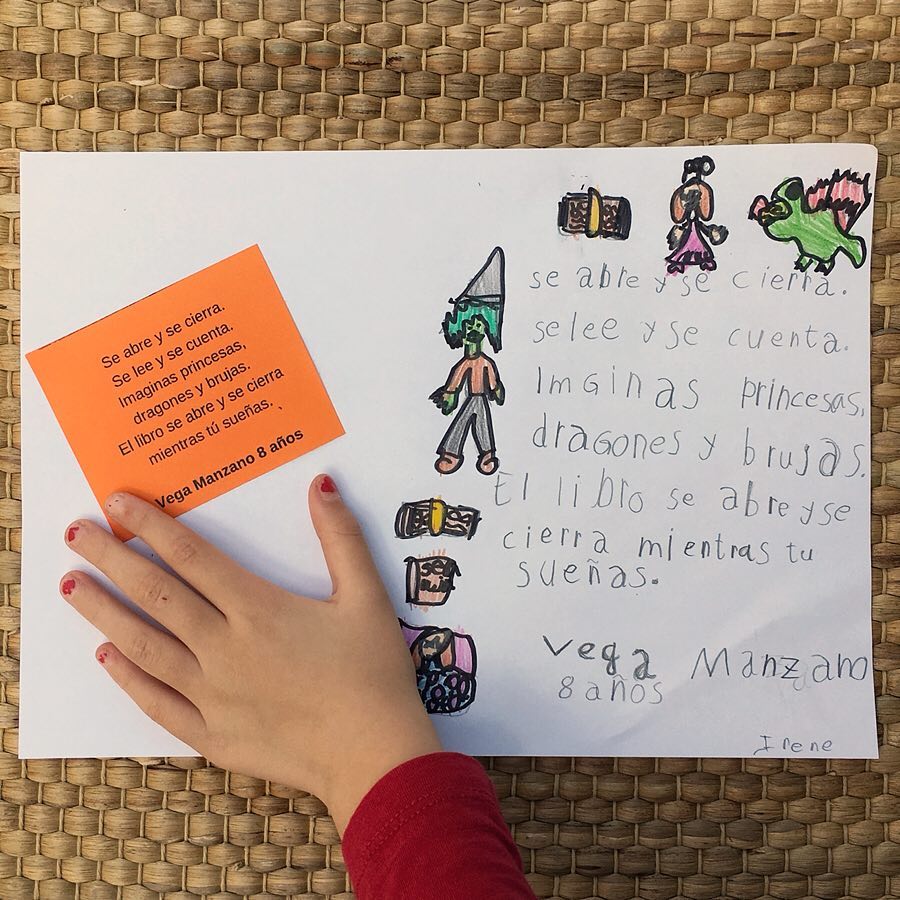 LISTAS DE PALABRAS
La actividad que se plantea  se realiza colectivamente en asamblea para después realizarla en pequeño grupo o individualmente en el rincón de las letras. 
 Es un juego “Las cartas del 5”. El material consiste en un total de 31 cartas y una pizarrita vileda.  La eligen al azar y manos a la obra.
Hay algunas cartas más difíciles donde es posible que necesiten ayuda. 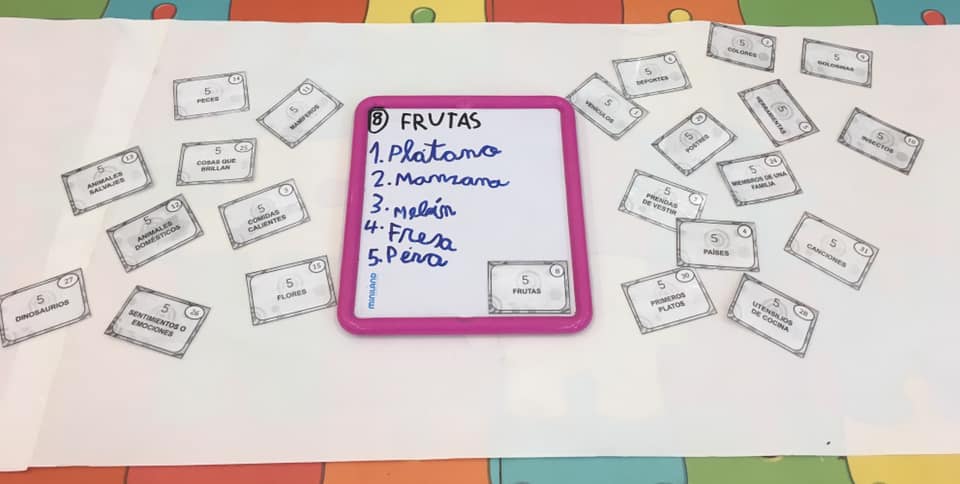 NOMBRE PROPIOEL OBJETIVO PRINCIPAL DE TRABAJAR EL NOMBRE PROPIO ES LA INICIACIÓN EN LA LECTURA Y ESCRITURA A PARTIR DE UN TEXTO SIGNIFICATIVO PARA ÉL. CADA UNO BUSCA SU NOMBRE Y LO PONE EN LA TARJETA DE LA INICIAL CORRESPONDIENTE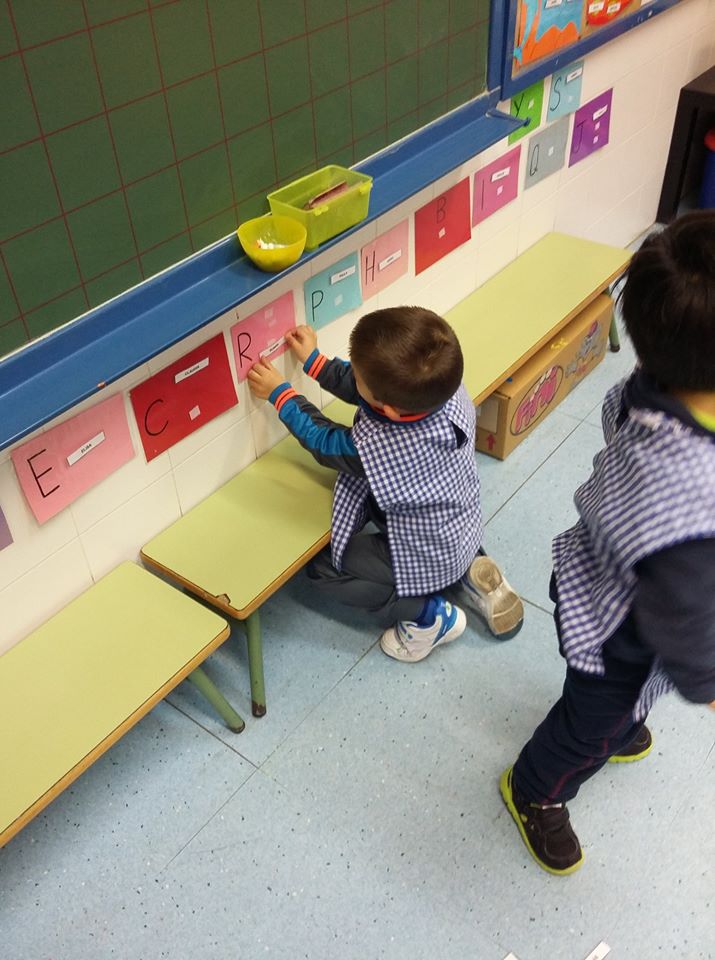 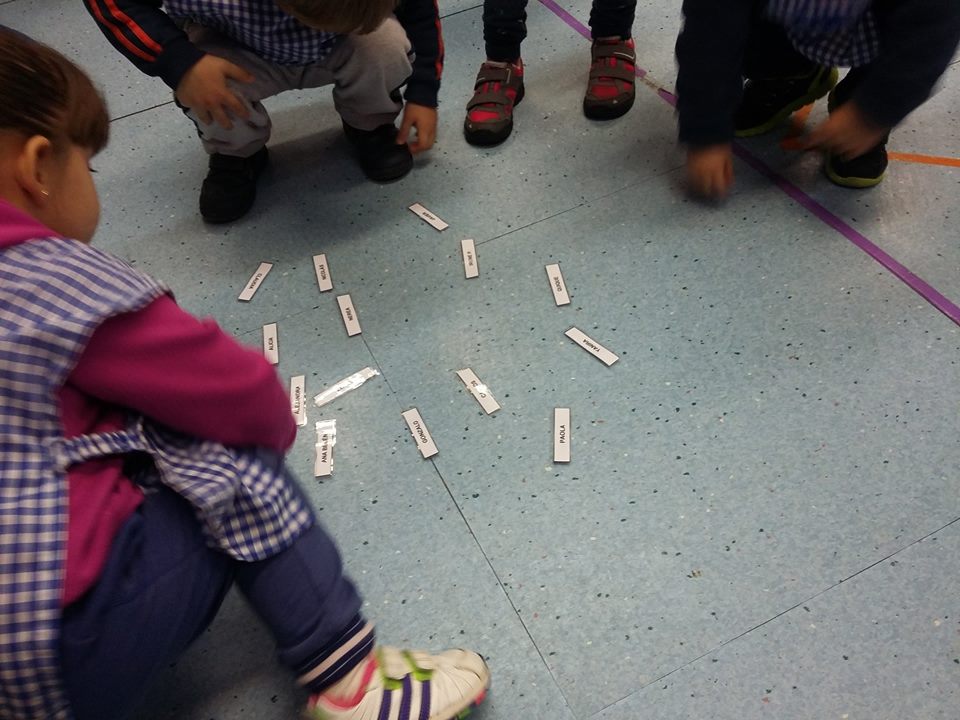 BUSCAMOS COMPAÑEROS/AS QUE EMPIEZAN POR LA MISMA INICIAL QUE LA NUESTRAESCRIBO EL NOMBRE DE UN COMPI Y LO DIBUJOESCRIBO MI NOMBRE Y ME DIBUJOHACER RIMAS CON EL NOMBRE: “ ME LLAMO MARTÍN Y MONTO EN PATÍN”, “ ME LLAMO ANA Y ME GUSTA LA MANZANA”CLASIFICAR LOS NOMBRE EN LARGOS Y CORTOS.BUSCAR EN LOS CUENTOS DE LA BIBLIOTECA PALABRAS QUE EMPIECEN POR SU INICIALTAPAR UNA PARTE DEL NOMBRE E INTENTAR ADIVINAR DE QUIEN SE TRATAHACER EL NOMBRE CON LETRAS RECORTADAS DE PERIÓDICOSHACER UNA LISTA CON LOS NOMBRES DE LOS COMPIS DE SU EQUIPOUNIR LAS FOTOS DE LOS NIÑIS/AS DE LA CLASE CON SU CORRESPONDIENTE NOMBREHACER EL NOMBRE CON PLASTILINAVER CUÁNTAS SÍLABAS TIENE CADA NOMBRE Y CLASIFICARLOS TODOS SEGÚN EL NÚMERO DE SÍLABASCON LAS TAPADERAS DE LAS TOALLITAS PODEMOS HACER UNA ACTIVIDAD PARA QUE JUEGUEN EN EL RINCÓN DE LAS LETRAS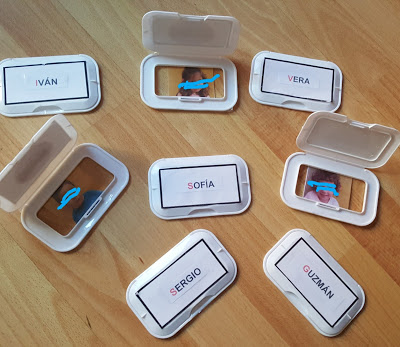 CON DEPRESORES CON EL NOMBRE Y PINZAS DEBERÁN COMPONER SU NOMBRE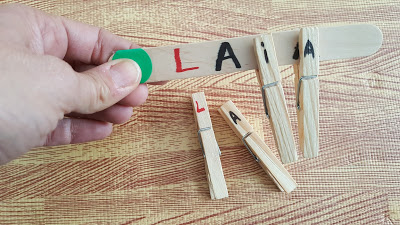 -PLANTILLAS PERSONALIZADAS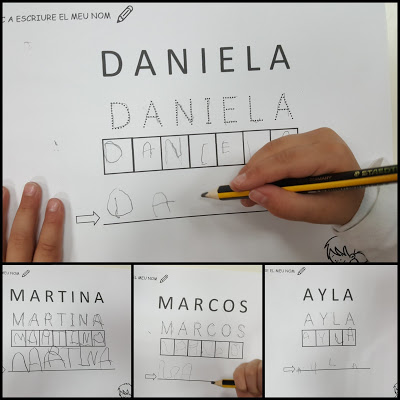 REPRODUCIR EL NOMBRE EN LA MESITA DE LUZ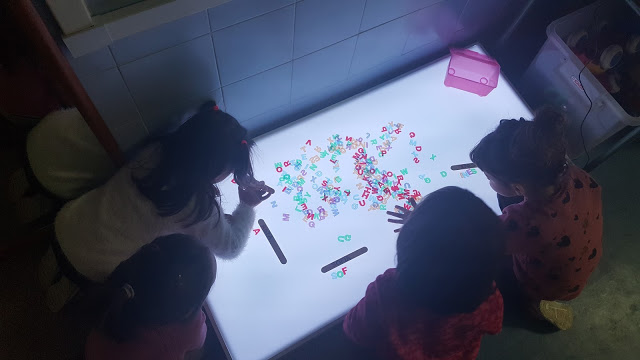 EL PERIÓDICOElaborar nuestro propio periódico entre todosPrimero observaremos diferentes periódicos en clase y los tendremos en la biblioteca para que ellos los puedan coger cuando quieran. Una vez familiarizados los analizaremos. Observar que tienen letras e imágenes.Elección del nombre de nuestro periódico y votaciónElección del dibujo o logo y votaciónPoco a poco lo iremos completando con noticias que sucedan en nuestra aula, excursiones , visitas….Serán ellos/ellas los creadores de todo. 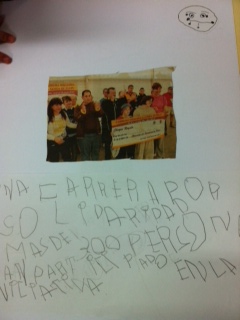 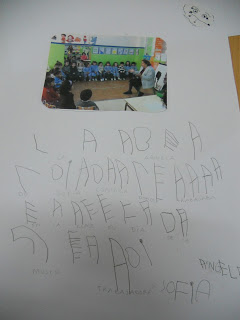 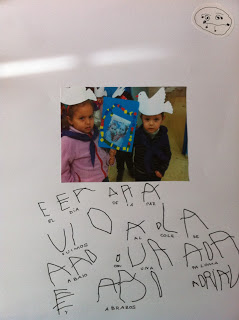 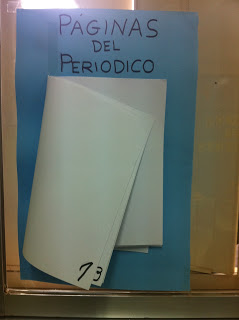 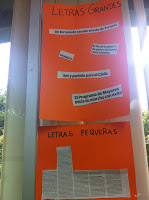 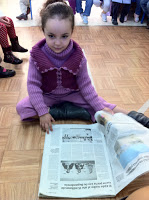 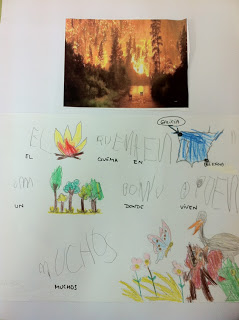 